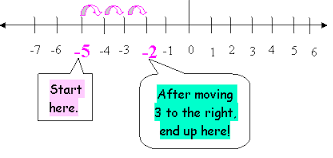                         HomeworkFind the difference between integersAnswer the questions below.1.  The temperature changed from -1 degrees to +10 degrees. How much did the temperature change by?2.  The temperature changed from 0 degrees to +10 degrees. How much did the temperature change by?3.  The temperature changed from -6 degrees to +10 degrees. How much did the temperature change by?4.  The temperature changed from -4 degrees to +5 degrees. How much did the temperature change by?5.  The temperature changed from -4 degrees to +1 degree. How much did the temperature change by?6.  The temperature changed from -6 degrees to 0 degrees. How much did the temperature change by?7.  The temperature changed from -8 degrees to 0 degrees. How much did the temperature change by?8.  The temperature changed from -6 degrees to -2 degrees. How much did the temperature change by?